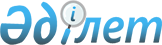 Федоров ауданының "Тұщыландырылған белдеу" жер асты суларының кен орны Федоров шаруашылық-ауыз су тартуының № 9801, № 9802, № 9803, № 9804, № 9805, № 9806, № 9807 ұңғымалары учаскесінде санитарлық қорғау аймақтарын белгілеу туралы
					
			Күшін жойған
			
			
		
					Қостанай облысы әкімдігінің 2013 жылғы 11 ақпандағы № 49 қаулысы. Қостанай облысының Әділет департаментінде 2013 жылғы 21 ақпанда № 4032 болып тіркелді. Күші жойылды - Қостанай облысы әкімдігінің 2022 жылғы 28 сәуірдегі № 181 қаулысымен
      РҚАО-ның ескертпесі.
      Құжаттың мәтінінде түпнұсқаның пунктуациясы мен орфографиясы сақталған.
      Ескерту. Күші жойылды - Қостанай облысы әкімдігінің 28.04.2022 № 181 қаулысымен (алғашқы ресми жарияланған күнінен кейін күнтізбелік он күн өткен соң қолданысқа енгізіледі).
      Қазақстан Республикасының 2003 жылғы 9 шілдедегі Су кодексінің 39, 117-баптарына, "Қазақстан Республикасындағы жергілікті мемлекеттік басқару және өзін-өзі басқару туралы" Қазақстан Республикасының 2001 жылғы 23 қаңтардағы Заңының 27-бабына сәйкес Қостанай облысының әкімдігі ҚАУЛЫ ЕТЕДІ:
      Ескерту. Қаулының кіріспесіне өзгеріс енгізілді – Қостанай облысы әкімдігінің 14.03.2016 № 116 қаулысымен (алғашқы ресми жарияланған күнінен кейін күнтізбелік он күн өткен соң қолданысқа енгізіледі).


      1. Қосымшаға сәйкес Федоров ауданының "Тұщыландырылған белдеу" жер асты суларының кен орны Федоров шаруашылық-ауыз су тартуының № 9801, № 9802, № 9803, № 9804, № 9805, № 9806, № 9807 ұңғымалары учаскесінде санитарлық қорғау аймақтары белгіленсін.
      2. Осы қаулы алғаш ресми жарияланғаннан кейін күнтізбелік он күн өткен соң қолданысқа енгізіледі.
      КЕЛІСІЛДІ:
      "Қазақстан Республикасы Денсаулық
      сақтау министрлігі Мемлекеттік
      санитарлық-эпидемиологиялық қадағалау
      комитетінің Қостанай облысы бойынша
      департаменті" мемлекеттік
      мекемесінің директоры
      _______________ Б. Кенжебаев
      "Қазақстан Республикасы Ауыл
      шаруашылығы министрлігі Су ресурстары
      комитетінің Су ресурстарын пайдалануды
      реттеу және қорғау жөніндегі Тобыл-Торғай
      бассейндік инспекциясы" мемлекеттік
      мекемесінің бастығы
      ________________ Г. Оспанбекова Федоров ауданының "Тұщыландырылған белдеу"
жер асты суларының кен орны Федоров шаруашылық-ауыз
су тартуының № 9801, № 9802, № 9803, № 9804, № 9805,
№ 9806, № 9807 ұңғымалары учаскесінде
санитарлық қорғау аймақтары
      Ескерту: "Тұщыландырылған белдеу" жер асты суларының кен орны Федоров су тартуының №№ 9801-9807 ұңғымалары учаскесінің санитарлық қорғау аймағының санитарлық-гидрологиялық негіздемесі" жобасының картографиялық материалында санитарлық қорғау аймақтарының шекаралары көрсетілген (Тапсырыс беруші "Чистый колодец" жауапкершілігі шектеулі серіктестігі).
					© 2012. Қазақстан Республикасы Әділет министрлігінің «Қазақстан Республикасының Заңнама және құқықтық ақпарат институты» ШЖҚ РМК
				
      Облыс әкімі

Н. Садуақасов
Әкімдіктің
2013 жылғы 11 ақпандағы
№ 49 қаулысына қосымша
Су тарту
көзінің
атауы
Санитарлық қорғау аймақтарының мөлшерлері
Санитарлық қорғау аймақтарының мөлшерлері
Санитарлық қорғау аймақтарының мөлшерлері
Санитарлық қорғау аймақтарының мөлшерлері
Санитарлық қорғау аймақтарының мөлшерлері
Санитарлық қорғау аймақтарының мөлшерлері
Су тарту
көзінің
атауы
І-белдеу
І-белдеу
І-белдеу
І-белдеу
ІІІ-белдеу
ІІІ-белдеу
Су тарту
көзінің
атауы
Шекарасы
Ауданы
Шекарасы
Ауданы
Шекарасы
Ауданы
№ 9801,
№ 9802,
№ 9803,
№ 9804,
№ 9805,
№ 9806,
№ 9807
ұңғымалар
Радиусі -
әр
ұңғыманың
айнала-
сында
50 метр
5,50
гектар
Радиусі -
әр
ұңғыманың
айнала-
сында
112 метр
27,57
гектар
Радиусі - әр
ұңғыманың
айналасында
1509 метр
943,97
гектар